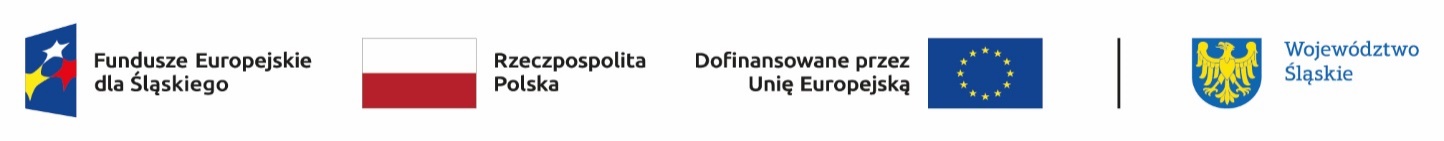 Lista wniosków złożonych w ramach piątej grupy projektów w okresie 01.12.2023 – 31.12.2023 w odpowiedzi na nabór nr FESL.10.23-IZ.01-023/23Lp.numer w LSITytuł projektuWnioskodawcaAdres wnioskodawcyPartner (jeśli dotyczy)Wnioskowana wartość projektuWnioskowane dofinansowanie1FESL.10.23-IZ.01-0785/23-001Edukacja zawodowa w powiecie cieszyńskimPowiat Cieszyński43-400 Cieszyn ul. Bobrecka 29 Nie dotyczy5 189 354,30 zł 5 189 354,30 zł 2FESL.10.23-IZ.01-075F/23-001Staże i dodatkowe kwalifikacje zawodowe dla uczniów i uczennic technikum. Wysoka jakość kształcenia w Salezjańskim Zespole Szkół Publicznych Don BoskoTowarzystwo Salezjańskie Inspektoria Krakowska p.w. św. Jacka30-318 Kraków ul. Michała Bałuckiego 8 Nie dotyczy4 758 378,00 zł 4 758 378,00 zł 3FESL.10.23-IZ.01-077C/23-001Specjaliści przyszłości to MYMIASTO KATOWICE40-098 Katowice ul. Młyńska 4 Nie dotyczy2 838 309,68 zł 2 838 309,68 zł 4FESL.10.23-IZ.01-078B/23-001Z nami zostaniesz zawodowcemMIASTO KATOWICE40-098 Katowice ul. Młyńska 4 Nie dotyczy1 626 658,80 zł 1 626 658,80 zł 5FESL.10.23-IZ.01-077H/23-001Z ZSCL lepszy start zawodowyPOWIAT RYBNICKI44-200 Rybnik ul. 3 Maja 31 Nie dotyczy2 976 779,60 zł 2 976 779,60 zł 6FESL.10.23-IZ.01-077D/23-001Kurs na zawód!MIASTO ZABRZE41-800 Zabrze ul. Powstańców Śląskich 5-7 Nie dotyczy7 524 691,90 zł 7 524 691,90 zł 7FESL.10.23-IZ.01-078D/23-001Rozwój potencjału edukacyjnego Technikum im. gen. Stanisława Sosabowskiego w Bielsku-BiałejZakład Doskonalenia Zawodowego w Katowicach40-952 Katowice ul. Zygmunta Krasińskiego 2 Nie dotyczy2 029 812,00 zł 2 029 812,00 zł 8FESL.10.23-IZ.01-077F/23-001Zawodowy Mikołowski – Edukacja Zawodowa w procesie transformacji w Powiecie MikołowskimPOWIAT MIKOŁOWSKI43-190 Mikołów ul. Żwirki i Wigury 4 A Nie dotyczy6 820 347,82 zł 6 820 347,82 zł 9FESL.10.23-IZ.01-0792/23-001Stawiamy na jakość! Nowoczesne kształcenie zawodowe podstawą rozwoju Powiatu ZawierciańskiegoIZBA RZEMIEŚLNICZA LUBELSZCZYZNY20-814 Lublin ul. Emilii Plater 2 POWIAT ZAWIERCIAŃSKI9 884 078,45 zł 9 884 078,45 zł 10FESL.10.23-IZ.01-0780/23-001Wsparcie kształcenia programistów w Technicznych Zakładach Naukowych."FUNDACJA SZKOLNA TECHNICZNYCH ZAKŁADÓW NAUKOWYCH"41-300 Dąbrowa Górnicza ul. Emilii Zawidzkiej 10 DĄBROWA GÓRNICZA - MIASTO NA PRAWACH POWIATU1 751 508,00 zł 1 751 508,00 zł FESL.10.23-IZ.01-078G/23-001Wsparcie kształcenia informatyków w Technicznych Zakładach Naukowych."FUNDACJA SZKOLNA TECHNICZNYCH ZAKŁADÓW NAUKOWYCH"41-300 Dąbrowa Górnicza ul. Emilii Zawidzkiej 10 DĄBROWA GÓRNICZA - MIASTO NA PRAWACH POWIATU1 779 708,00 zł 1 779 708,00 zł FESL.10.23-IZ.01-077B/23-001Szkoła zawodowcówMIĘDZYNARODOWE CENTRUM DOSKONALENIA ZAWODOWEGO SPÓŁKA Z OGRANICZONĄ ODPOWIEDZIALNOŚCIĄ87-800 Włocławek ul. Celulozowa 19A 6DĄBROWA GÓRNICZA - MIASTO NA PRAWACH POWIATU2 088 000,00 zł 2 088 000,00 zł FESL.10.23-IZ.01-077E/23-001Transformacja regionu - wsparcie kształcenia zawodowego w Zespole Szkół Centrum Kształcenia Rolniczego w ŻarnowcuMINISTERSTWO ROLNICTWA I ROZWOJU WSI00-930 Warszawa ul. Wspólna 30 Nie dotyczy3 851 425,80 zł 3 851 425,80 zł FESL.10.23-IZ.01-078E/23-001Zawody przyszłości w CKZiU na potrzeby transformacji regionuAkademia Humanitas41-200 Sosnowiec ul. Jana Kilińskiego 43 GMINA MIASTA SOSNOWCA2 018 808,00 zł 2 018 808,00 zł FESL.10.23-IZ.01-0762/23-001Technik realizacji nagrań – nowa generacjaMIĘDZYNARODOWE CENTRUM DOSKONALENIA ZAWODOWEGO SPÓŁKA Z OGRANICZONĄ ODPOWIEDZIALNOŚCIĄ87-800 Włocławek ul. Celulozowa 19A 6SOSNOWIEC - MIASTO NA PRAWACH POWIATU888 906,25 zł 888 906,25 zł FESL.10.23-IZ.01-0789/23-001Specjaliści w GCEMIĘDZYNARODOWE CENTRUM DOSKONALENIA ZAWODOWEGO SPÓŁKA Z OGRANICZONĄ ODPOWIEDZIALNOŚCIĄ87-800 Włocławek ul. Celulozowa 19A 6GLIWICE - MIASTO NA PRAWACH POWIATU2 077 776,00 zł 2 077 776,00 zł FESL.10.23-IZ.01-0784/23-001Kierunek przyszłośćMIĘDZYNARODOWE CENTRUM DOSKONALENIA ZAWODOWEGO SPÓŁKA Z OGRANICZONĄ ODPOWIEDZIALNOŚCIĄ87-800 Włocławek ul. Celulozowa 19A 6DĄBROWA GÓRNICZA - MIASTO NA PRAWACH POWIATU888 237,50 zł 888 237,50 zł FESL.10.23-IZ.01-0783/23-001Akademia mechanikaMIĘDZYNARODOWE CENTRUM DOSKONALENIA ZAWODOWEGO SPÓŁKA Z OGRANICZONĄ ODPOWIEDZIALNOŚCIĄ87-800 Włocławek ul. Celulozowa 19A 6DĄBROWA GÓRNICZA - MIASTO NA PRAWACH POWIATU889 687,50 zł 889 687,50 zł FESL.10.23-IZ.01-0793/23-001Nowe kwalifikacje zawodowe szansą na sukces.FUNDACJA POLSKIEJ AKADEMII NAUK20-400 Lublin ul. Spokojna 1 BYTOM - MIASTO NA PRAWACH POWIATU7 417 704,80 zł 7 417 704,80 zł FESL.10.23-IZ.01-0791/23-001Kształcenie w zawodach przyszłości - wsparcie procesów transformacji na ŚląskuŁĘTOWSKI CONSULTING Szkolenia, Doradztwo, Rozwój Mateusz Łętowski43-600 Jaworzno ul. Stanisława Staszica 20 BYTOM - MIASTO NA PRAWACH POWIATU4 370 651,59 zł 4 370 651,59 zł FESL.10.23-IZ.01-078H/23-001EdukacjaProFutura: wsparcie kształcenia zawodowego w powiecie będzińskimMELLARIUS - Integracja i Szkolenia Michał Bartnik20-815 Lublin ul. Juliusza Dudzińskiego 2 POWIAT BĘDZIŃSKI9 996 140,00 zł 9 996 140,00 zł FESL.10.23-IZ.01-0794/23-001Wysokiej jakości szkolnictwo zawodowe szansą dla rozwoju podregionu bytomskiego.SOLVA SPÓŁKA Z OGRANICZONĄ ODPOWIEDZIALNOŚCIĄ20-207 Lublin ul. Turystyczna 44 BYTOM - MIASTO NA PRAWACH POWIATU5 265 559,72 zł 5 265 559,72 zł 